Creating a Great Project Page WorksheetIt is time to create a great page for your project! This worksheet will help you develop content for the four main components of your page: title, picture, donation options, and summary. 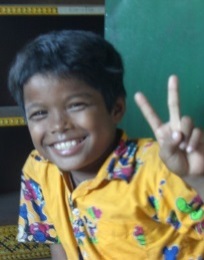 